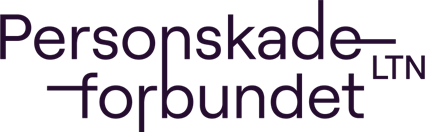 INNKOMNE SAKER TIL ÅRSMØTET 2024Innkomne saker skal være styret i hende 4 uker før årsmøtet avholdes.
Styret behandler forslaget og innstiller til årsmøtet om forslaget skal vedtas.
Saken må formuleres slik at de kan stemmes over.Dersom laget ønsker å fremme saker til landsmøtet, skal disse behandles først i lagets årsmøte. Saker til landsmøtet skal også formuleres som forslag som kan stemmes over.